Carte d'anniversaire fleurie22/8/2013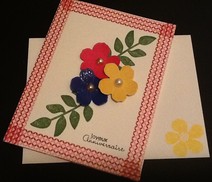 Bonsoir à toutes!

Voici une jolie carte fabriquée en peu de temps, grâce au ruban adhésif à motifs "Jardin Vichy", les étampes Secret Garden et les découpes "Herbier" coordonnées de la Big Shot. Vraiment, j'adore ce trio!!

 Une carte simple, rapide à réaliser et pleine de couleurs vives! 

Revenez nous voir chaque jour pour de belles nouvelles idées!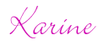 